									С Образец бр. 2До Стоматолошки факултет – Скопје     СкопјеМОЛБАза испишувањеод ____________________________________ индекс бр. _________студент на студиската програма __________________________	Ве молам да ми овозможите да се испишам од Факултетот ____________________________________ каде бев запишан-а во учебната _________ година. Последен запишан семестар е летен/зимски семестар во учебната 20___/20____ година.Изјавувам дека ги имам подмирено сите финансиски и други обврски кон Факултетот. 	Со почит,									          Студент									_________________Потврдува (одговорно лице од Одделението за студентски прашања)________________________Прилог: уплатница, потврда од Библиотека и индексНапомена: молбтата треба да биде таксирана со 50,00 ден. и заверена во студентската архивата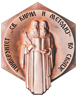 РЕПУБЛИКА СЕВЕРНА МАКЕДОНИЈАУниверзитет „Св. Кирил и Методиј” - СкопјеСтоматолошки факултет- Скопје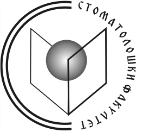 Број: ____/ __ Датум:         .20_____ година С К О П Ј Е